6. Darovací smlouva na pozemky p.č. 45 a p.č. st. 1574 k. ú. Dolní Jirčany Zdůvodnění: Obec požádala o převod jirčanského hřbitova. Arcibiskupství pražské připravilo návrh darovací smlouvy na bezúplatný převod pozemků, márnice a souvisejícího (bez kostela).Zastupitelstvu je nyní předložena ke schválení darovací smlouva na výše uvedené nemovitosti.Návrh usnesení: Zastupitelstvo obce schvalujeDarovací smlouvu a Smlouvu o zřízení služebností mezi Obcí Psáry a Římskokatolickou farností Jílové u Prahy na bezúplatný převod pozemků p.č. st. 1574 o výměře 32 m², p.č. 45 o výměře 2036 m² vč. stavby márnice, ohradní hřbitovní zdi a vstupní brány. Pověřuje starostku obce podpisem této smlouvy.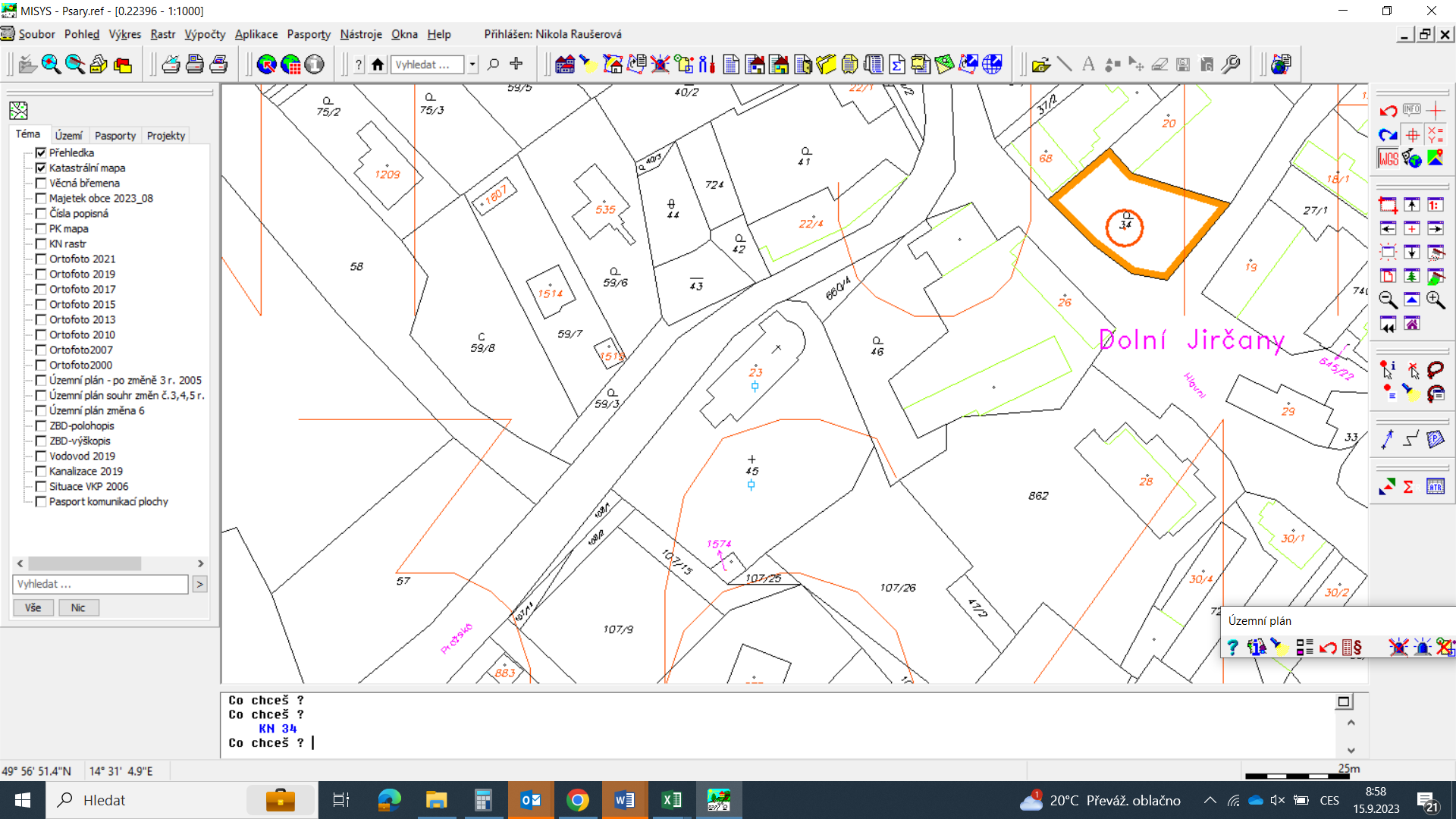 Vypracováno pro účely:Zasedání zastupitelstva obce PsáryČ. zasedání/ datum konání:4/2023, 20. 9. 2023Vypracoval:V. Málková